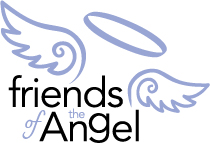 April 15, 2023Hello angel friends,It is with a very heavy heart that I write this. This year’s 13th Annual Walk to Remember will be the last one sponsored by Friends of the Angel. Our volunteer group, Friends of the Angel, has struggled to find enough volunteers for a while. While this is not unique to us only, many other non-profit organizations have low # of volunteers, we are simply not able to continue past this year with our current membership. The annual Walk to Remember event has been hit pretty hard due to the lack of volunteers. Our committee members and their families make this event happen each year. We promise a very beautiful, thoughtful send-off to this event that is so close to our hearts as well as yours. We continue to see so many of you come every year and I hope you and your families have been able to find some peace and comfort. Please register today! Early registration ends tomorrow 4/16/23; after that the cost of tickets goes up. https://www.eventbrite.com/.../walk-to-remember-2023..."May you feel the loving presence of your Angels always”With hope and thanks,Sue Drag President, Friends of the Angel president@friendsoftheangel.org